Gryb AndriiGeneral details:Certificates:Experience:Position applied for: MasterDate of birth: 05.03.1975 (age: 42)Citizenship: UkraineResidence permit in Ukraine: YesCountry of residence: UkraineCity of residence: KhersonContact Tel. No: +38 (050) 198-11-33E-Mail: gryb75@gmail.comSkype: grybandriiU.S. visa: Yes. Expiration date 22.01.2022E.U. visa: NoUkrainian biometric international passport: Not specifiedDate available from: 05.09.2017English knowledge: GoodMinimum salary: 8800 $ per month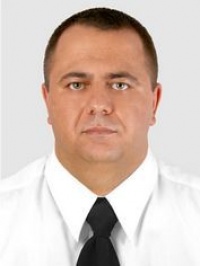 DocumentNumberPlace of issueDate of expirySeamanâs passportAB 592845Kherson15.12.2021Tourist passport11323/2016/11Kherson14.04.2021TypeNumberPlace of issueDate of expiryDeep Sea Captain11323/2016/11Kherson14.04.2021GMDSS General11322/2016/11Kherson04.04.2021Ship Safety Officer206Nikolaev06.04.2021Bridge Team & Resource Management4223Nikolaev20.05.2019Ship Security Officer11359/2016/11Nikolaev24.03.2021Basic Training6948Nikolaev23.03.2021Proficiency in Survival Craft and Rescue Boats7232Nikolaev23.03.2021HAZMAT2551Nikolaev23.03.2021Advanced Fire Fighting4669Nikolaev23.03.2021ECDIS1245Nikolaev23.03.2021RADAR Navigation(Management level)308Nikolaev23.03.2021Medical Care1123Nikolaev23.03.2021Use of Breating Apparatus3/CB/0005/0/16Illichivsk25.04.2021Furuno ECDIS Specific Training067/2013Odessa00.00.0000PositionFrom / ToVessel nameVessel typeDWTMEBHPFlagShipownerCrewingMaster11.03.2017-20.07.2017MALMOBulk Carrier61414-LiberiaBSL MALMO ShippingKT-ShipChief Officer12.05.2016-10.11.2016PSU FIFTHBulk Carrier263055-SingaporePSU Group PTE LtdKT SHIPChief Officer15.12.2015-29.02.2016PSU SIXTHBulk Carrier263055-SingaporePSU Sixth PVTKT SHIPChief Officer22.04.2015-31.10.2015PSU FIFTHBulk Carrier263055-SingaporePSU Group PTE LtdKT SHIPChief Officer12.06.2014-07.12.2014PSU SecondBulk Carrier260823-PanamaFML LtdKT SHIPChief Officer23.02.2014-01.05.2014GYPSUM CENTENNIALBulk Carrier47752-BermudaBeltship Management LtdSea CoverChief Officer28.10.2013-20.01.2014GYPSUM CENTENNIALBulk Carrier47752-BermudaBeltship Management LtdSea CoverChief Officer07.04.2013-12.09.2013ER BrandenburgBulk Carrier178979-LiberiaER SchiffahrtKT SHIPChief Officer26.08.2012-25.01.2013ER BeilunBulk Carrier178979-LiberiaER SchiffahrtKT SHIPChief Officer11.01.2012-05.06.2012Voge ProsperityBulk Carrier75100-LiberiaVogemann/KG RothUniteam MarineChief Officer13.06.2011-19.10.2011Voge EnterpriseBulk Carrier79410-LiberiaVogemann/KG RothUniteam MarineChief Officer07.08.2010-07.01.2011Prem PutliBulk Carrier276022-PanamaMercator Lines LtdSea CoverChief Officer19.12.2009-16.05.2010VogevoyagerBulk Carrier72171-LiberiaVogemann/KG RothUniteam MarineChief Officer16.05.2009-25.09.2009VogevoyagerBulk Carrier72171-LiberiaVogemann/KG RothUniteam MarineChief Officer15.08.2008-27.01.2009Gianni DBulk Carrier69100-MaltaGoldenport Shipmanagement LtdGoldenport Shipmanagement LtdChief Officer10.05.2008-17.06.2008SamosBulk Carrier136600-MaltaGoldenport Shipmanagement LtdGoldenport Shipmanagement LtdChief Officer01.08.2007-17.02.2008Gianni DBulk Carrier69100-MaltaGoldenport Shipmanagement LtdGoldenport Shipmanagement Ltd